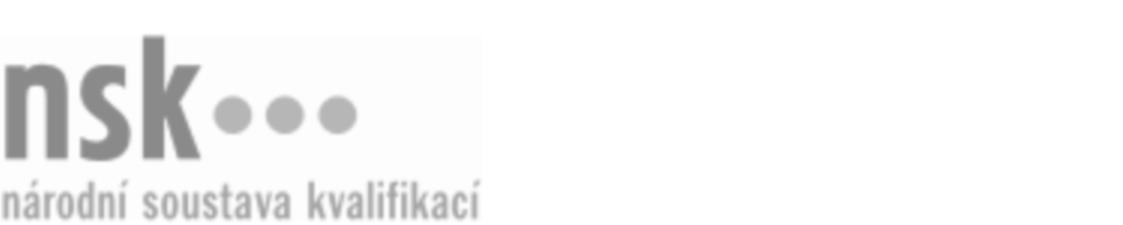 Autorizované osobyAutorizované osobyAutorizované osobyAutorizované osobyAutorizované osobyAutorizované osobyAutorizované osobyAutorizované osobyUmělecký štukatér / umělecká štukatérka (kód: 82-011-H) Umělecký štukatér / umělecká štukatérka (kód: 82-011-H) Umělecký štukatér / umělecká štukatérka (kód: 82-011-H) Umělecký štukatér / umělecká štukatérka (kód: 82-011-H) Umělecký štukatér / umělecká štukatérka (kód: 82-011-H) Umělecký štukatér / umělecká štukatérka (kód: 82-011-H) Umělecký štukatér / umělecká štukatérka (kód: 82-011-H) Umělecký štukatér / umělecká štukatérka (kód: 82-011-H) Autorizující orgán:Autorizující orgán:Ministerstvo průmyslu a obchoduMinisterstvo průmyslu a obchoduMinisterstvo průmyslu a obchoduMinisterstvo průmyslu a obchoduMinisterstvo průmyslu a obchoduMinisterstvo průmyslu a obchoduMinisterstvo průmyslu a obchoduMinisterstvo průmyslu a obchoduMinisterstvo průmyslu a obchoduMinisterstvo průmyslu a obchoduMinisterstvo průmyslu a obchoduMinisterstvo průmyslu a obchoduSkupina oborů:Skupina oborů:Umění a užité umění (kód: 82)Umění a užité umění (kód: 82)Umění a užité umění (kód: 82)Umění a užité umění (kód: 82)Umění a užité umění (kód: 82)Umění a užité umění (kód: 82)Povolání:Povolání:Umělecký štukatérUmělecký štukatérUmělecký štukatérUmělecký štukatérUmělecký štukatérUmělecký štukatérUmělecký štukatérUmělecký štukatérUmělecký štukatérUmělecký štukatérUmělecký štukatérUmělecký štukatérKvalifikační úroveň NSK - EQF:Kvalifikační úroveň NSK - EQF:333333Platnost standarduPlatnost standarduPlatnost standarduPlatnost standarduPlatnost standarduPlatnost standarduPlatnost standarduPlatnost standarduStandard je platný od: 21.10.2022Standard je platný od: 21.10.2022Standard je platný od: 21.10.2022Standard je platný od: 21.10.2022Standard je platný od: 21.10.2022Standard je platný od: 21.10.2022Standard je platný od: 21.10.2022Standard je platný od: 21.10.2022Umělecký štukatér / umělecká štukatérka,  29.03.2024 9:06:59Umělecký štukatér / umělecká štukatérka,  29.03.2024 9:06:59Umělecký štukatér / umělecká štukatérka,  29.03.2024 9:06:59Umělecký štukatér / umělecká štukatérka,  29.03.2024 9:06:59Umělecký štukatér / umělecká štukatérka,  29.03.2024 9:06:59Strana 1 z 2Strana 1 z 2Autorizované osobyAutorizované osobyAutorizované osobyAutorizované osobyAutorizované osobyAutorizované osobyAutorizované osobyAutorizované osobyAutorizované osobyAutorizované osobyAutorizované osobyAutorizované osobyAutorizované osobyAutorizované osobyAutorizované osobyAutorizované osobyNázevNázevNázevNázevNázevNázevKontaktní adresaKontaktní adresa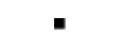 Hospodářská komora České republikyHospodářská komora České republikyHospodářská komora České republikyHospodářská komora České republikyHospodářská komora České republikyNa Florenci 2116/15, 11000 PrahaNa Florenci 2116/15, 11000 PrahaHospodářská komora České republikyHospodářská komora České republikyHospodářská komora České republikyHospodářská komora České republikyHospodářská komora České republikyNa Florenci 2116/15, 11000 PrahaNa Florenci 2116/15, 11000 PrahaNa Florenci 2116/15, 11000 PrahaNa Florenci 2116/15, 11000 PrahaPochman VítPochman VítPochman VítPochman VítPochman VítLidická 169, 47125 Jablonné v PodještědíLidická 169, 47125 Jablonné v PodještědíPochman VítPochman VítPochman VítPochman VítPochman VítLidická 169, 47125 Jablonné v PodještědíLidická 169, 47125 Jablonné v PodještědíLidická 169, 47125 Jablonné v PodještědíLidická 169, 47125 Jablonné v PodještědíUmělecký štukatér / umělecká štukatérka,  29.03.2024 9:06:59Umělecký štukatér / umělecká štukatérka,  29.03.2024 9:06:59Umělecký štukatér / umělecká štukatérka,  29.03.2024 9:06:59Umělecký štukatér / umělecká štukatérka,  29.03.2024 9:06:59Umělecký štukatér / umělecká štukatérka,  29.03.2024 9:06:59Strana 2 z 2Strana 2 z 2